  Bogotá. Fecha:  	SeñoresPrograma CreaINSTITUTO DISTRITAL DE LAS ARTES - IDARTESYo,___________________________________________, identificado/a con (tipo de documento) _____________________ número____________ y en calidad de familiar, acudiente o cuidador/a del/la participante_________________________________________________,  identificado/a con (tipo de documento) __________ número _______________________, que participa en el grupo (código SIF)______________; del área de formación ___________________;con horario____________________; autorizo al Crea _____________ permitirle la salida de las instalaciones del equipamiento sin la supervisión de un adulto, entendiendo la responsabilidad que esta decisión conlleva y eximo al Programa Crea del Idartes ante cualquier novedad: Ocasional (registrar los días/fechas en qué saldrá solo/a)____________________________________________________________________________PermanenteAgradezco de antemano su colaboración. Cordialmente,Firma del familiar, acudiente o cuidador/a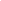 Nombre: ____________________________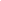 Número de Cédula: ___________________Teléfono: ___________________________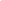 